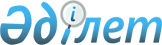 О проекте Указа Президента Республики Казахстан "Об утверждении Правил определения приоритетности рассмотрения проектов законов, а также объявления рассмотрения проекта закона срочным"Постановление Правительства Республики Казахстан от 15 апреля 2003 года N 361      Правительство Республики Казахстан постановляет: 

      Внести на рассмотрение Президента Республики Казахстан проект Указа Президента Республики Казахстан "Об утверждении Правил определения приоритетности рассмотрения проектов законов, а также объявления рассмотрения проекта закона срочным".       Премьер-Министр 

      Республики Казахстан       Проект       Указ Президента Республики Казахстан  Об утверждении Правил определения приоритетности 

рассмотрения проектов законов, а также объявления 

рассмотрения проекта закона срочным       В соответствии с пунктом 1 статьи 45  и пунктом 2 статьи 61  Конституции Республики Казахстан, подпунктом 3) пункта 2 статьи 21  Конституционного закона Республики Казахстан от 26 декабря 1995 года "О Президенте Республики Казахстан" постановляю: 

      1. Утвердить прилагаемые Правила определения приоритетности рассмотрения проектов законов, а также объявления рассмотрения проекта закона срочным. 

      2. Правительству Республики Казахстан в месячный срок привести свои решения в соответствие с настоящим Указом. 

      3. Настоящий Указ вступает в силу со дня подписания.       Президент 

      Республики Казахстан       Утверждены      

Указом Президента   

Республики Казахстан 

от " "  2003 года N   Правила 

определения приоритетности рассмотрения проектов законов, 

а также объявления рассмотрения проекта закона срочным       Настоящие Правила определяют порядок и сроки реализации конституционного права Главы государства определять приоритетность рассмотрения проектов законов, а также объявлять рассмотрение проекта закона срочным. 

      1. При решении Президентом Республики Казахстан определить рассмотрение проекта закона приоритетным или объявить его рассмотрение срочным, Глава государства или по его поручению Администрация Президента Республики Казахстан доводит до сведения соответствующего государственного органа, что рассмотрение данного проекта закона планируется определить приоритетным или объявить срочным. 

      2. Как правило, рассмотрение в качестве приоритетных определяется Главой государства по отношению к законопроектам, внесенным или готовым к внесению на рассмотрение Мажилиса Парламента Республики Казахстан. 

      3. Проекты законов, определенные Президентом Республики Казахстан специальным посланием приоритетными и еще не внесенные на рассмотрение Мажилиса Парламента Республики Казахстан, должны быть согласованы соответствующими государственными органами и внесены Правительством Республики Казахстан на рассмотрение в Администрацию Президента Республики Казахстан в двухмесячный срок. 

      После согласования с Администрацией Президента Республики Казахстан такие проекты законов вносятся Правительством Республики Казахстан на рассмотрение Мажилиса Парламента Республики Казахстан в десятидневный срок. 

      4. Проект закона, который запланировано объявить срочным, должен быть согласован соответствующими государственными органами и внесен Правительством Республики Казахстан на рассмотрение в Администрацию Президента Республики Казахстан в двадцатидневный срок со дня поступления извещения, согласно пункту 1 настоящих Правил. 

      После согласования с Администрацией Президента Республики Казахстан такой законопроект вносится Правительством Республики Казахстан на рассмотрение Мажилиса Парламента Республики Казахстан в семидневный срок. 

      5. Проект закона, объявленный Президентом Республики Казахстан срочным, вносится на рассмотрение Мажилиса Парламента Республики Казахстан не позже следующего дня после оглашения в Парламенте Республики Казахстан или направления специального послания в Парламент Республики Казахстан. 

      6. Правительство Республики Казахстан в отношении разрабатываемых им законопроектов вправе вносить Президенту Республики Казахстан предложение об определении рассмотрения проекта закона приоритетным или объявления его рассмотрения срочным. 

      7. К предложению, указанному в пункте 6 настоящих Правил, прилагается проект соответствующего закона и пояснительная записка, которая должна содержать: 

      1) обоснование необходимости определения рассмотрения Парламентом законопроекта приоритетным или объявления его рассмотрения срочным; 

      2) конкретные цели проекта закона и решаемые им задачи. 

      8. Администрация Президента Республики Казахстан в десятидневный срок рассматривает предложение об определении проекта закона приоритетным или объявлении его рассмотрения срочным и представляет Главе государства заключение о целесообразности определения проекта закона приоритетным или объявления его рассмотрения срочным. 

      9. По решению Главы государства могут быть установлены иной порядок, сроки подготовки и согласования проектов законов, рассмотрение которых планируется определить приоритетным или объявить срочным. 
					© 2012. РГП на ПХВ «Институт законодательства и правовой информации Республики Казахстан» Министерства юстиции Республики Казахстан
				